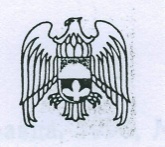 МЕСТНАЯ  АДМИНИСТРАЦИЯ СЕЛЬСКОГО ПОСЕЛЕНИЯ  2- ЛЕСКЕНЛЕСКЕНСКОГО МУНИЦИПАЛЬНОГО РАЙОНА КАБАРДИНО- БАЛКАРСКОЙ РЕСПУБЛИКИКЪЭБЭРДЕЙ – БАЛЪКЪЭР РЕСПУБЛИКЭМ И                  КЪАБАРТЫ-МАЛКЪАР РЕСПУБЛИКАНЫЛЭСКЭН МУНИЦИПАЛЬНЭ КУЭЙМ ЩЫЩ                      ЛЕСКЕН МУНИЦИПАЛЬНЫЙ РАЙОНУНУ ИПЩЭ ЛЭСКЭН КЪУАЖЕМ И ЩIЫПIЭ                              ОГЪАРЫ ЛЕСКЕН ЭЛ ПОСЕЛЕНИЯСЫНЫАДМИНИСТРАЦЭ                                                                        ЖЕР-ЖЕРЛИ АДМИНИСТРАЦИЯСЫ 361372, с. 2- Лескен, ул. Ленина,                                                   телефон (886635) 99- 7-33361372, Лескенский  район, с.п. Верхний Лескен, ул. Ленина,6 тел: (886639) 9-91-06, факс: (886639) 9-91-06, adm-vlesken@mail.ruПОСТАНОВЛЕНИЕ  № __17_                       УНАФЭ  № __17_                       БЕГИМ  №  __17_« 15»  октября 2015г.                                                                                 с.п. Верхний ЛескенОб утверждении Реестра описаний процедур,включенных в раздел II исчерпывающего перечня процедур в сфере жилищного строительства, утвержденногопостановлением Правительства Российской Федерации от 30 апреля 2014 года № 403 В рамках исполнения Указа Президента Российской Федерации от 07 мая 2012 года № 600 «О мерах по обеспечению граждан Российской Федерации доступным и комфортным жильем и повышению качества жилищно-коммунальных услуг» и в соответствии с Постановлением Правительства Российской Федерации от 30 апреля 2014 года № 403 «Об Исчерпывающем перечне процедур в сфере жилищного строительства», местная администрация сельского поселения Верхний Лескен                                                 п о с т а н о в л я е т: 1. Утвердить прилагаемый Реестр описания процедур, включенных в раздел II Исчерпывающего перечня процедур в сфере жилищного строительства, утвержденного постановлением Правительства Российской Федерации от 30 апреля 2014 года № 403 (в ред. Постановлений Правительства Российской Федерации от 22.10.2014 № 1090, от 04.02.2015 № 94, от 29.05.2015 № 525).2.  Опубликовать настоящее постановление на официальном сайте сельского поселения Верхний Лескен adm-vlesken.ru.Глава  местной администрациис.п. Верхний Лескен                                                                                               М.МисаковУтвержденпостановлениемглавы местной администрациис.п. Верхний Лескенот «15» октября 2015 г. № 17РЕЕСТРОПИСАНИЙ ПРОЦЕДУР, ВКЛЮЧЕННЫХ В РАЗДЕЛ II ИСЧЕРПЫВАЮЩЕГО ПЕРЕЧНЯ ПРОЦЕДУР В СФЕРЕ ЖИЛИЩНОГО СТРОИТЕЛЬСТВА(ПРОЦЕДУРЫ 130 - 139 ПЕРЕЧНЯ), УТВЕРЖДЕННОГО ПОСТАНОВЛЕНИЕМ ПРАВИТЕЛЬСТВА РОССИЙСКОЙ ФЕДЕРАЦИИОТ 30 АПРЕЛЯ 2014 ГОДА N 403 В СЕЛЬСКОМ ПОСЕЛЕНИИ ВТОРОЙ ЛЕСКЕН ЛЕСКЕНСКОГО МУНИЦИПАЛЬНОГО РАЙОНАНаименование процедуры в соответствии с перечнем процедурНаименование и реквизиты (с указанием структурной единицы) федерального закона, нормативного правового акта Правительства Российской Федерации, нормативного правового акта федерального органа исполнительной власти, нормативного правового акта муниципального правового акта, которым установлена процедура в сфере жилищного строительстваНаименование и реквизиты (дата и номер принятия), дата вступления в силу федерального закона, нормативного правового акта Правительства Российской Федерации, нормативного правового акта федерального органа исполнительной власти, или муниципального правового акта, которыми установлен порядок проведения процедуры, и указание структурной единицы (номера раздела, главы, статьи, части, пункта, подпункта) указанного закона или нормативного правового акта, в котором содержится норма, устанавливающая порядок проведения процедуры (при наличии)Установленные федеральным законом, нормативным правовым актом Правительства Российской Федерации, нормативным правовым актом федерального органа исполнительной власти, нормативным правовым Кабардино-Балкарской Республики или муниципальным правовым актом (при наличии):Установленные федеральным законом, нормативным правовым актом Правительства Российской Федерации, нормативным правовым актом федерального органа исполнительной власти, нормативным правовым Кабардино-Балкарской Республики или муниципальным правовым актом (при наличии):Установленные федеральным законом, нормативным правовым актом Правительства Российской Федерации, нормативным правовым актом федерального органа исполнительной власти, нормативным правовым Кабардино-Балкарской Республики или муниципальным правовым актом (при наличии):Установленные федеральным законом, нормативным правовым актом Правительства Российской Федерации, нормативным правовым актом федерального органа исполнительной власти, нормативным правовым Кабардино-Балкарской Республики или муниципальным правовым актом (при наличии):Установленные федеральным законом, нормативным правовым актом Правительства Российской Федерации, нормативным правовым актом федерального органа исполнительной власти, нормативным правовым Кабардино-Балкарской Республики или муниципальным правовым актом (при наличии):Установленные федеральным законом, нормативным правовым актом Правительства Российской Федерации, нормативным правовым актом федерального органа исполнительной власти, нормативным правовым Кабардино-Балкарской Республики или муниципальным правовым актом (при наличии):Установленные федеральным законом, нормативным правовым актом Правительства Российской Федерации, нормативным правовым актом федерального органа исполнительной власти, нормативным правовым Кабардино-Балкарской Республики или муниципальным правовым актом (при наличии):Наименование процедуры в соответствии с перечнем процедурНаименование и реквизиты (с указанием структурной единицы) федерального закона, нормативного правового акта Правительства Российской Федерации, нормативного правового акта федерального органа исполнительной власти, нормативного правового акта муниципального правового акта, которым установлена процедура в сфере жилищного строительстваНаименование и реквизиты (дата и номер принятия), дата вступления в силу федерального закона, нормативного правового акта Правительства Российской Федерации, нормативного правового акта федерального органа исполнительной власти, или муниципального правового акта, которыми установлен порядок проведения процедуры, и указание структурной единицы (номера раздела, главы, статьи, части, пункта, подпункта) указанного закона или нормативного правового акта, в котором содержится норма, устанавливающая порядок проведения процедуры (при наличии)Случаи, в которых требуется проведение процедурыПеречень документов, которые заявитель обязан предоставить для проведения процедурыОснования для отказа в принятии заявления и требуемых документов для проведения процедурыОснования для отказа в выдаче заключения, в том числе в выдаче отрицательного заключения, основание для непредоставления разрешения или отказа в иной установленной форме заявителю по итогам проведения процедурыСрок проведения процедурыСтоимость проведения процедуры для заявителя или порядок определения такой стоимостиФорма подачи заявителем документов на проведение процедуры (на бумажном носителе или в электронной форме)130. Предоставление решения о согласовании архитектурно-градостроительного облика объектаПроцедура не применяетсяПроцедура не применяетсяПроцедура не применяетсяПроцедура не применяетсяПроцедура не применяетсяПроцедура не применяетсяПроцедура не применяетсяПроцедура не применяетсяПроцедура не применяется131. Предоставление порубочного билета и (или) разрешения на пересадку деревьев и кустарниковПроцедура не применяетсяПроцедура не применяетсяПроцедура не применяетсяПроцедура не применяетсяПроцедура не применяетсяПроцедура не применяетсяПроцедура не применяетсяПроцедура не применяетсяПроцедура не применяется132. Предоставление разрешения на осуществление земляных работПроцедура не применяетсяПроцедура не применяетсяПроцедура не применяетсяПроцедура не применяетсяПроцедура не применяетсяПроцедура не применяетсяПроцедура не применяетсяПроцедура не применяетсяПроцедура не применяется133. Согласование проекта организации строительства (в части перемещения отходов строительства и сноса, грунтов, схемы движения транспорта и пешеходов на период производства работ)Процедура не применяетсяПроцедура не применяетсяПроцедура не применяетсяПроцедура не применяетсяПроцедура не применяетсяПроцедура не применяетсяПроцедура не применяетсяПроцедура не применяетсяПроцедура не применяется134. Проведение контрольно-геодезической съемки и передача исполнительной документации в уполномоченный орган государственной власти или местного самоуправленияПроцедура не применяетсяПроцедура не применяетсяПроцедура не применяетсяПроцедура не применяетсяПроцедура не применяетсяПроцедура не применяетсяПроцедура не применяетсяПроцедура не применяетсяПроцедура не применяется135. Принятие решения о предоставлении в собственность земельного участка для индивидуального жилищного строительства гражданам, имеющим 3 и более детей.Федеральный закон от 6 октября 2003 года N 131-ФЗ "Об общих принципах организации местного самоуправления в Российской Федерации";Закон Кабардино-Балкарской Республики от 20 декабря 2011 года N 121-РЗ "О бесплатном предоставлении в собственность отдельным категориям граждан земельных участков для индивидуального жилищного строительства на территории Кабардино-Балкарской Республики;решение Совета местного самоуправления сельского поселения Верхний Лескен № 2 от 18 августа 2015г.Постановление Правительства КБР от25 апреля 2012 г. N 101-ПП "О порядке бесплатного предоставления в собственность отдельным категориям граждан земельных участков, находящихся в государственной собственности КБР для индивидуального жилищного строительства";решение Совета местного самоуправления сельского поселения Верхний Лескен № 2 от 18 августа 2015г. Об утверждении порядкабесплатного предоставления в собственность отдельным категориям граждан земельных участков, находящихся в собственности Лескенского муниципального района Кабардино-Балкарской Республики, для индивидуального жилищного строительства.вступил в силу 26.05.2012г.Граждане, имеющие трех и более детей, в том числе в приемных семьяхЗаявление; заверенные копии документов:- копия паспорта гражданина Российской Федерации (каждого члена семьи);- справка о составе семьи;- выписка из лицевого счета или домовой книги;- акт проверки жилищных условий;- копия технического паспорта (кадастрового паспорта);- справка об отсутствии или наличии недвижимого имущества (на каждого члена семьи, в том числе несовершеннолетних);- справка об отсутствии земельного или садового участка (на каждого члена семьи, имеющего паспорт);- заверенная копия свидетельства о заключении или расторжении брака;- заверенные копии свидетельств о рождении детей;- справка из образовательных учреждений о фактическом обучении детейЗаявителем представлены не все документы, представление которых требуется в соответствии с Порядком, либо в представленных документах имеются недостоверные сведения;заявление подано лицом, не уполномоченным заявителем на осуществление таких действий.Заявителем уже было реализовано ранее право на бесплатное получение в собственность земельного участка.Проживание по месту постоянной регистрации менее трех лет.Отсутствие земельных участков, выделенных для соответствующих целей.Максимальный срок принятия решения - 30 днейПлатность проведения процедуры не установленаОграничения по форме подачи заявителем документов на проведение процедуры не установлены136. Принятие решения о бесплатном предоставлении гражданину земельного участка для индивидуального жилищного строительства в случаях, предусмотренных законами субъекта Росийской Федерации.Федеральный закон от 6 октября 2003 года N 131-ФЗ "Об общих принципах организации местного самоуправления в Российской Федерации";Закон Кабардино-Балкарской Республики от 20 декабря 2011 года N 121-РЗ "О бесплатном предоставлении в собственность отдельным категориям граждан земельных участков для индивидуального жилищного строительства на территории Кабардино-Балкарской Республики;решение Совета местного самоуправления сельского поселения Верхний Лескен № 2 от 18 августа 2015г.Постановление Правительства КБР от 25 апреля 2012 г. N 101-ПП "О порядке бесплатного предоставления в собственность отдельным категориям граждан земельных участков, находящихся в государственной собственности КБР для индивидуального жилищного строительства";решение Совета местного самоуправления сельского поселения Верхний Лескен № 2 от 18 августа 2015г. Об утверждении порядкабесплатного предоставления в собственность отдельным категориям граждан земельных участков, находящихся в собственности Лескенского муниципального района Кабардино-Балкарской Республики, для индивидуального жилищного строительства.Земельные участки предоставляются в собственность бесплатно для индивидуального жилищного строительства без проведения торгов и предварительного согласования мест размещения объектов следующим категориям граждан:1) специалисты, имеющие профессиональное образование,работающие по трудовому договору, заключенному на неопределенный срок, либо трудовому договору, заключенному на срок не менее пяти лет, в государственных организациях Кабардино-Балкарской Республики или муниципальных организациях, осуществляющие деятельность в сфере здравоохранения, образования, социального обслуживания, культуры, физической культуры и спорта, в соответствии с полученной квалификацией 2) молодые семьи, в которых возраст одного из супругов на дату подачи заявления о предоставлении земельного участка не превышает 35 лет, либо неполные семьи, состоящие из одного родителя, возраст которого на дату подачи заявления не превышает 35 лет, и одного или более детей (в том числе усыновленных);3) граждане, имеющие на иждивении детей-инвалидов;4) граждане, страдающие тяжелыми формами хронических заболеваний, перечень которых устанавливается Правительством Российской Федерации в соответствии со статьей 51 Жилищного кодекса Российской Федерации.2. Гражданам, имеющим трех и более детей, в том числе в приемных семьях, земельные участки предоставляются в собственность бесплатно для индивидуального жилищного строительства, осуществления крестьянским (фермерским) хозяйством его деятельности, расширения такой деятельности, создания и расширения личного подсобного хозяйства, садоводства, огородничества, животноводства, дачного строительстваК заявлению прилагаются следующие документы:1) копии документов, удостоверяющих личность заявителя и членов его семьи;2) копия документа, удостоверяющего полномочия представителя;3) справка о регистрации по месту жительства;4) документы, подтверждающие право гражданина, имеющего трех и более детей, а также молодых семей, в которых возраст одного из супругов на дату подачи заявления о предоставлении земельного участка не превышает 35 лет, либо неполных семей, состоящих из одного родителя, возраст которого надату подачи заявления не превышает 35 лет, и одного или более детей (в том числе усыновленных), на предоставление в собственность бесплатно земельного участка для индивидуального жилищного строительства или ведения личного подсобного хозяйства:справка о составе семьи;копии свидетельств о рождении детей;копия свидетельства о заключении (расторжении) брака;выписка из Единого государственного реестра прав на недвижимое имущество и сделок с ним; справка об обучении в образовательном учреждении по очной форме обучения за текущий учебный год на каждого ребенка(в случае наличия детей, обучающихся по очной форме обучения в образовательных учреждениях всех видов и типов);выписка из решения или копия решения органов опеки и попечительства об установлении над ребенком опеки (попечительства) на каждого ребенка (в случае наличия детей, находящихся под опекой (попечительством);копия договора о приемной семье, заключенного с органом опеки и попечительства, и (или) копия акта органа опеки и попечительства о назначении опекуна или попечителя, исполняющего свои обязанности возмездно в отношении детей из приемныхсемей, на каждого ребенка (в случае наличия детей, находящихся под опекой (попечительством), принятых на воспитание по договору о приемной семье);справка из военного комиссариата на каждого ребенка (в случае наличия детей, проходящих срочную военную службу по призыву);5) документы, подтверждающие право специалистов государственных и муниципальных учреждений Кабардино-Балкарской Республики, осуществляющих деятельность в сфере здравоохранения, образования,социального обслуживания, культуры, физической культуры и спорта, в соответствии с полученной квалификацией на предоставление в собственность бесплатно земельного участка для индивидуального жилищного строительства или ведения личного подсобного хозяйства:заверенная копия документа об образовании;заверенная работодателем копия трудового договора;выписка из Единого государственного реестра прав на недвижимое имущество и сделок с ним;справка о составе семьи;копии свидетельств о рождении детей;копия свидетельства о заключении (расторжении) брака;характеристика жилого помещения при обеспечении общей площадью жилого помещения менее учетной нормы, установленной органом местного самоуправления, либо при проживании в индивидуальных жилых домах, не принадлежащих им на праве собственностиЗаявителем представлены не все документы, представление которых требуется в соответствии с Порядком.Приложенные к заявлению документы по форме или по содержанию не соответствуют предъявляемым к ним требованиям, в случае если такие требования установлены законодательством Российской ФедерацииЗаявителем уже было реализовано ранее право на бесплатное получение в собственность земельного участка.Проживание по месту постоянной регистрации на территории городского округа Нальчик менее трех лет.Отсутствие земельных участков, выделенных для соответствующих целейМаксимальный срок принятия решения - 30 днейПлатность проведения процедуры не установленаОграничения по форме подачи заявителем документов на проведение процедуры не установлены137. Предоставление заключения о соответствии проектной документации сводному плану подземных коммуникаций и сооружений.Процедура не применяетсяПроцедура не применяетсяПроцедура не применяетсяПроцедура не применяетсяПроцедура не применяетсяПроцедура не применяетсяПроцедура не применяетсяПроцедура не применяетсяПроцедура не применяется138. Согласование проведения работ в технических и охранных зонах.Процедура не применяетсяПроцедура не применяетсяПроцедура не применяетсяПроцедура не применяетсяПроцедура не применяетсяПроцедура не применяетсяПроцедура не применяетсяПроцедура не применяетсяПроцедура не применяется139. Выдача разрешения на перемещение отходов строительства, сноса зданий и сооружений, в том числе грунтов.Процедура не применяетсяПроцедура не применяетсяПроцедура не применяетсяПроцедура не применяетсяПроцедура не применяетсяПроцедура не применяетсяПроцедура не применяетсяПроцедура не применяетсяПроцедура не применяется